ФормаРаздел 2. Адресный перечень общественных территорий, нуждающихся в благоустройстве и подлежащих благоустройству в 2018-2022 годахСправочно:Общее количество общественных территорий (объектов) в муниципальном образовании Иркутской области 2  ед.Количество общественных территорий (объектов), в отношении которых проведена инвентаризация,  2 ед.Количество общественных территорий (объектов), подлежащих благоустройству, по результатам инвентаризации    2   ед.Примечание:*В настоящем Разделе в отношении муниципального района Иркутской области включаются данные в разрезе городских, сельских поселений, территории которых входят в состав соответствующего муниципального района Иркутской области.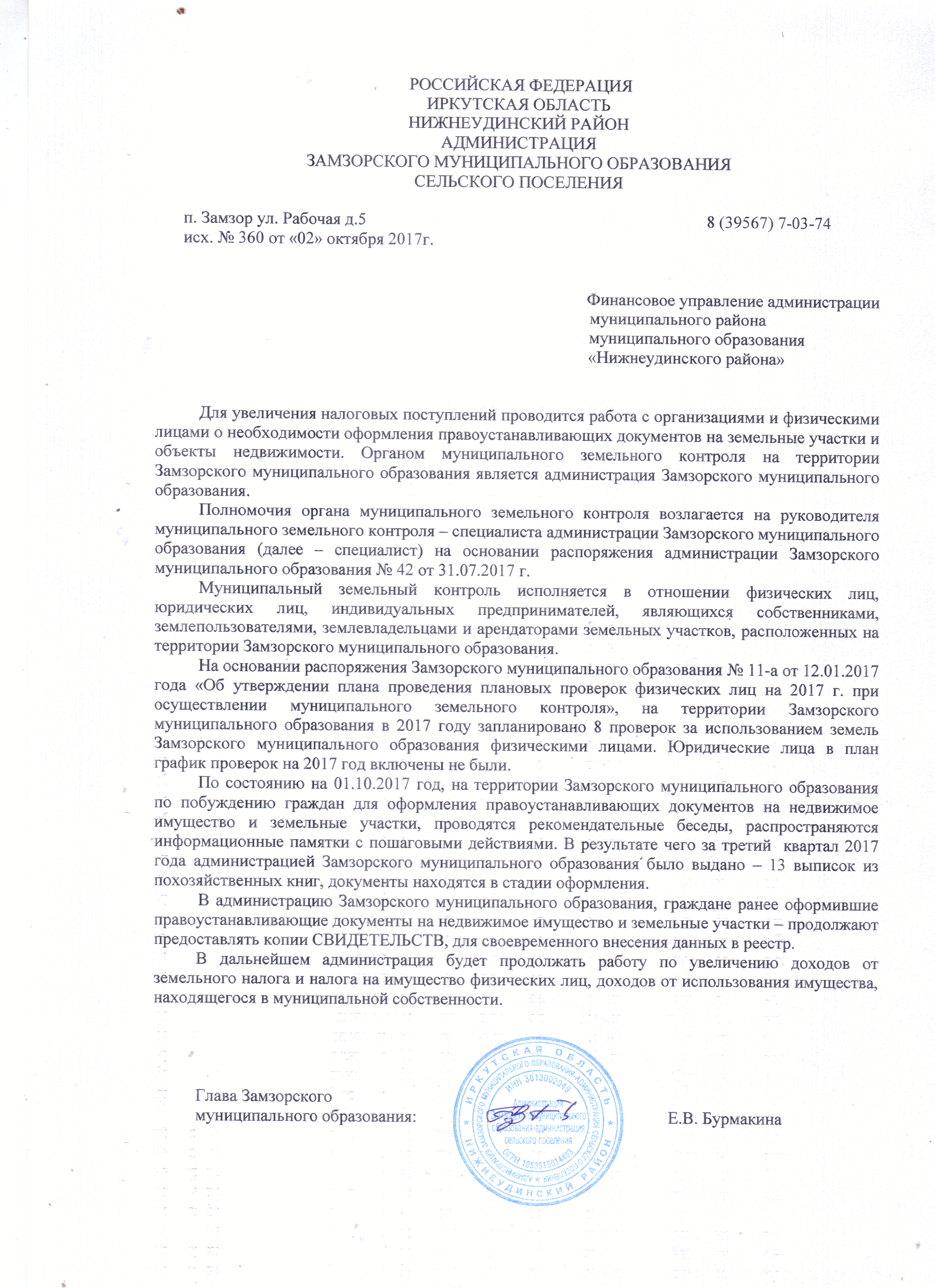 Глава Замзорского муниципального образования                                                                                                       Е.В. БурмакинаПриложение 1к Порядку проведения инвентаризации в соответствии с Правилами, утвержденными постановлением Правительства Российской Федерации 
от 10 февраля 2017 года № 169№Адрес общественной территории  Адрес общественной территории  Адрес общественной территории  Адрес общественной территории  Адрес общественной территории  Общая площадь дворовой территории, кв.м.Численность населения, имеющего удобный пешеходный доступ к основным площадкам территории, чел., чел.Оценка потребности в  финансировании на восстановление благоустройства территории, тыс.руб. №муниципальный район Иркутской области/городской округ Иркутской области*муниципальное образование Иркутской области/городское, сельское поселениенаселенный пунктулица номер дома (при наличии)Общая площадь дворовой территории, кв.м.Численность населения, имеющего удобный пешеходный доступ к основным площадкам территории, чел., чел.Оценка потребности в  финансировании на восстановление благоустройства территории, тыс.руб. 1.Нижнеудинский районЗамзорское муниципальное образованиеп. ЗамзорЦентральная, 16-1800101010 000, 02.Нижнеудинский районЗамзорское муниципальное образованиеп. ЗамзорРабочая, 5а-286210104 500,0